Question 1: Trace the breadth-first traversal of the following graph starting at vertex 32:Question 2: Consider the graph shown below: a. Find the adjacency matrix and the adjacency lists of the graph. b. Starting with node G, in what order does a depth first traversal visit the vertices? c. Starting with node F, in what order does a breadth first traversal visit the vertices?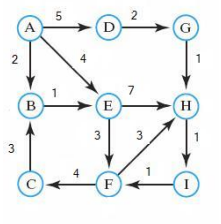 